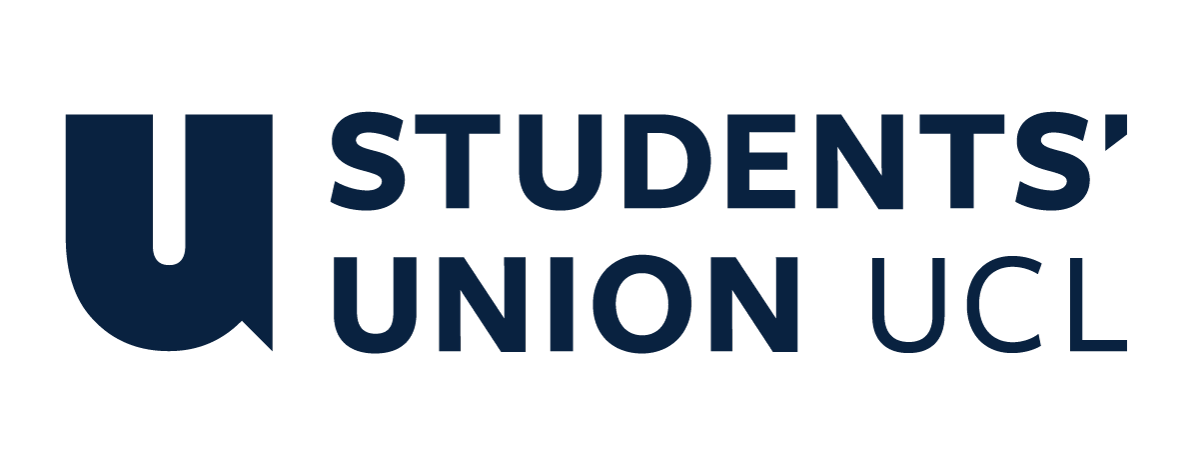 The Constitution of Students’ Union UCL RUMS CRICKET CLUBNameThe name of the club/society shall be Students’ Union UCL RUMS CRICKET CLUB.The club/society shall be affiliated to Students’ Union UCL.Statement of IntentThe constitution, regulations, management and conduct of the club/society shall abide by all Students’ Union UCL policy, and shall be bound by the Students’ Union UCL Memorandum & Articles of Association, Byelaws, Club and Society Regulations and the club and society procedures and guidance – laid out in the ‘how to guides’.The club/society stresses that it abides by Students’ Union UCL Equal Opportunities Policies, and that club/society regulations pertaining to membership of the club/society or election to the club/society shall not contravene this policy.The Club and Society Regulations can be found on the following webpage: http://studentsunionucl.org/content/president-and-treasurer-hub/rules-and-regulations.The Society CommitteePresidentThe president’s primary role is laid out in section 5.7 of the Club and Society Regulations. TreasurerThe treasurer’s primary role is laid out in section 5.8 of the Club and Society Regulations.Welfare OfficerThe welfare officer’s primary role is laid out in section 5.9 of the Club and Society Regulations.Additional Committee Members General Secretary: Produces weekly emails to keep entire club up to date with what has been going on in the club. Also in charge of producing meeting minutes following committee meetings.1st XI Captain: In charge of leading 1st team net sessions as well as organising fixtures for the 1st team in the summer season. Also liaises with the other captains to encourage development of beginner’s cricket.2nd XI Captain: In charge of leading 2nd  team net sessions as well as organising fixtures for the 2nd team in the summer season. Also liaises with the other captains to encourage development of beginner’s cricket.Indoor Captain: In charge of the indoor BUCS season with regards to team selection and trainingWoman’s Officer: Focuses on growing Woman’s cricket within RUMS CC.Social Secretary: Involved in organising the club’s social events throughout the year.Pre-Clinical Education Secretary: Help pre-clinical years through tutorials and OCaPE stations.Clinical Education Secretary: Help clinical years through tutorials and OSCE practise Alumni Secretary: Focuses on ensuring the club alumni are up to date with what the club is doing and maintains that network which helps junior members as they progress through medical schoolSocial Media Secretary: Main role is to disseminate information via social media and ensure there is engagement with our followers through interactive stories and posts.Community Outreach OfficerManagement of the club/society shall be vested in the club/society committee which will endeavour to meet regularly during term time (excluding UCL reading weeks) to organise and evaluate club/society activities.The committee members shall perform the roles as described in section 5 of the Students’ Union UCL Club and Society Regulations.Committee members are elected to represent the interests and well-being of club/society members and are accountable to their members. If club/society members are not satisfied by the performance of their representative officers they may call for a motion of no-confidence in line with the Students’ Union UCL Club and Society Regulations.Terms, Aims and ObjectivesThe club/society shall hold the following as its aims and objectives.The club/society shall strive to fulfil these aims and objectives in the course of the academic year as its commitment to its membership.The core activities of the club/society shall be: Weekly nets sessions on Tuesday evenings, a weekly intraclub indoor league on Wednesday afternoons, and BUCS, LUSL and UH leagues in the summer season.In addition, the club/society shall also strive to organise other activities for its members where possible: Beginner sessions run by our members to develop beginners’ skills, particularly with the end goal of putting out a women’s team in the future; social and playing tours; annual charity T10 day; regular socials; and alumni cricket events.This constitution shall be binding on the club/society officers and shall only be altered by consent of two-thirds majority of the full members present at a club/society general meeting. The Activities Executive shall approve any such alterations. This constitution has been approved and accepted as the Constitution for the Students’ Union UCL RUMS Cricket Club. By signing this document the president and treasurer have declared that they have read and abide by the Students’ Union UCL Club and Society Regulations.President name:Tharun Muthu GurunathPresident signature: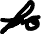 Date:05/07/2022Treasurer name:Srijan CurpadTreasurer signature: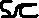 Date:05/07/2022